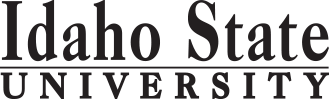                                                                                                                                                                                                 Form Revised 1.24.2018Course Subject and TitleCr. Min. Grade*GE, UU or UM**Sem. OfferedPrerequisitePrerequisiteCo RequisiteCo RequisiteCo RequisiteCo RequisiteCo RequisiteCo RequisiteCo RequisiteSemester OneSemester OneSemester OneSemester OneSemester OneSemester OneSemester OneSemester OneSemester OneSemester OneSemester OneSemester OneSemester OneSemester OneGE Objective 1: ENGL 1101 English Composition3C-GEF,S, SuF,S, SuAppropriate placement scoreGE Objective 3: MATH 1170 Calculus I4C-GEF,S, SuF,S, SuMATH 1147 or 1144 or appropriate placement scoreMATH 1147 or 1144 or appropriate placement scoreMATH 1147 or 1144 or appropriate placement scoreMATH 1147 or 1144 or appropriate placement scoreMATH 1147 or 1144 or appropriate placement scoreMATH 1147 or 1144 or appropriate placement scoreGE Objective 43GEF,S, SuF,S, SuGE Objective 43GEF,S, SuF,S, SuEE 1101 Electrical Engineering and Society1FF                                                                                            Total14Semester TwoSemester TwoSemester TwoSemester TwoSemester TwoSemester TwoSemester TwoSemester TwoSemester TwoSemester TwoSemester TwoSemester TwoSemester TwoSemester TwoGE Objective 1: ENGL 1102 Critical Reading and Writing3C-GEF,S, SuENGL 1101 or equivalentENGL 1101 or equivalentMATH 1175 Calculus II4C-F,S, SuMATH 1170MATH 1170GE Objective 5: CHEM 1111 & 1111L Gen.Chemistry I & Lab5GEF,S, SuMATH 1143 or 1147 or equivalentMATH 1143 or 1147 or equivalentMATH 1143 or 1147 or equivalentGE Objective 2: COMM 1101 Principles of Speech3GEF,S, Su                                                                                            Total15Semester ThreeSemester ThreeSemester ThreeSemester ThreeSemester ThreeSemester ThreeSemester ThreeSemester ThreeSemester ThreeSemester ThreeSemester ThreeSemester ThreeSemester ThreeSemester ThreeMATH 2275 Calculus III4F,SMATH 1175MATH 1175GE Objective 5: PHYS 2211 Engineering Physics I4GEF,S, SuMATH 1175MATH 1175MATH 1175MATH 1175MATH 1175MATH 1175MATH 1175MATH 1175MATH 1175EE 2274 Introduction to Digital Systems3FEE 1101, EE 2274 LEE 1101, EE 2274 LEE 2274 LEE 2274 LEE 2274 LEE 2274 LEE 2274 LEE 2274 LEE 2274 LEE 2274L Introductions to Digital Systems Lab1FEE 2274EE 2274EE 2274EE 2274EE 2274EE 2274EE 2274EE 2274EE 2274EE 2240 Introduction to Electrical Circuits3FMATH 1170MATH 1170                                                                                             Total15Semester FourPHYS 2212 Engineering Physics II4F,S , SuPHYS 2211PHYS 2211MATH 2240 Linear Algebra3F,S,S uMATH 1170MATH 1170EE 3340 Fundamentals of Electrical Devices3UMSEE 2240, EE 3340 L, MATH 1175EE 2240, EE 3340 L, MATH 1175 EE 3340 L, MATH 1175 EE 3340 L, MATH 1175 EE 3340 L, MATH 1175 EE 3340 L, MATH 1175 EE 3340 L, MATH 1175 EE 3340 L, MATH 1175 EE 3340 L, MATH 1175EE 3340L  Fundamentals of Electrical Devices Lab1UMSEE 2240EE 2240 EE 2240 EE 2240 EE 2240 EE 2240 EE 2240 EE 2240 EE 2240GE Objective 63GEF,S, SuGE Objective 6 3GEF,S, Su                                                                                             Total17Semester FiveMATH 3360 Differential Equations3UMF,SMATH 1175; MATH 2240 or MATH 2275 recommendedMATH 1175; MATH 2240 or MATH 2275 recommendedMATH 1175; MATH 2240 or MATH 2275 recommendedMATH 1175; MATH 2240 or MATH 2275 recommendedMATH 1175; MATH 2240 or MATH 2275 recommendedMATH 1175; MATH 2240 or MATH 2275 recommendedENGL 3307 Professional & Technical Writing3UMF, SENGL 1102 , 45 credits completedENGL 1102 , 45 credits completedENGL 1102 , 45 credits completedEE 3345 Signals & Systems3UMFEE 3340, MATH 3360EE 3340, MATH 3360MATH 3360MATH 3360MATH 3360MATH 3360MATH 3360MATH 3360MATH 3360EE 3325 Electromagnetics3UMFEE 3340, MATH 2275, PHYS 2212; MATH 3360 recommendedEE 3340, MATH 2275, PHYS 2212; MATH 3360 recommendedEE 3340, MATH 2275, PHYS 2212; MATH 3360 recommendedEE 3340, MATH 2275, PHYS 2212; MATH 3360 recommendedEE 3340, MATH 2275, PHYS 2212; MATH 3360 recommendedEE 3340, MATH 2275, PHYS 2212; MATH 3360 recommendedEE 3340, MATH 2275, PHYS 2212; MATH 3360 recommendedEE 3340, MATH 2275, PHYS 2212; MATH 3360 recommendedGE Objective 7 or 83GEF,S, SuCS 1181 strongly recommendedCS 1181 strongly recommended                                                                                              Total15Semester SixGE Objective 93GEF,S, SuCE 3361 Engineering Economics & Management3UMF,SME/CE 2210 or permission of instructorME/CE 2210 or permission of instructorME/CE 2210 or permission of instructorME/CE 2210 or permission of instructorEE 3329 Introduction to Electronics3UMSEE 3340, CHEM 1111EE 3340, CHEM 1111EE 3340EE 3340EE 3340EE 3340EE 3340EE 3340EE 3340Technical Elective from list3UMSSee catalogSee catalogEE 4416 Applied Engineering Methods3UMSMATH 1175MATH 1175                                                                                              Total15Semester SevenEE 4426 Computer Architecture & Organization3UMFEE 2274, EE 2274L (replaces EE 2275)EE 2274, EE 2274L (replaces EE 2275)EE 2274, EE 2274L (replaces EE 2275)EE 2274, EE 2274L (replaces EE 2275)EE 2274, EE 2274L (replaces EE 2275)EE 4429 Advanced Electronics 3UMFEE 3329, EE 4429EE 3329, EE 4429EE4429 LEE4429 LEE4429 LEE4429 LEE4429 LEE4429 LEE4429 LEE 4429L Advanced Electronics Lab1UMFEE 4429EE 4429EE 4429EE 4429EE 4429EE 4429EE 4429EE 4429EE 4429EE 4400 Senior Seminar1UMFPermission of instructorPermission of instructorEE Elective from  list3UMF,SSee catalogSee catalogEE 4472 Electrical Machines & Power3UMFEE 3340, EE 3340L, EE 4472LEE 3340, EE 3340L, EE 4472LEE 4472LEE 4472LEE 4472LEE 4472LEE 4472LEE 4472LEE 4472LEE 4472 L Electrical Machines & Power Lab1    UMFEE 4472EE 4472EE 4472EE 4472EE 4472EE 4472EE 4472EE 4472EE 4472                                                                                              Total                                        15Semester EightEE 4418 Communication Systems3UMSEE 3329, EE 3345EE 3329, EE 3345EE 4496 Project Design3UMSEE 4400EE 4400EE 4475 Digital Signal Processing3UMSEE 3345EE 3345EE 4427  Embedded Systems 2UMSEE 4426 or CS 2275, EE 24427 LEE 4426 or CS 2275, EE 24427 LEE 4427 LEE 4427 LEE 4427 LEE 4427 LEE 4427 LEE 4427 LEE 4427 LEE 4427L Embedded Systems Engineering Lab1UMSEE 4426 or CS 2275,EE 4427EE 4426 or CS 2275,EE 4427EE 4427EE 4427EE 4427EE 4427EE 4427EE 4427EE 4427EE 4473 Automatic Control Systems3UMSEE 3345 or ME 4405EE 3345 or ME 4405                                                                                              Total                                              15*GE=General Education Objective, UU=Upper Division University, UM= Upper Division Major**See Course Schedule section of Course Policies page in the e-catalog (or input F, S, Su, etc.)*GE=General Education Objective, UU=Upper Division University, UM= Upper Division Major**See Course Schedule section of Course Policies page in the e-catalog (or input F, S, Su, etc.)*GE=General Education Objective, UU=Upper Division University, UM= Upper Division Major**See Course Schedule section of Course Policies page in the e-catalog (or input F, S, Su, etc.)*GE=General Education Objective, UU=Upper Division University, UM= Upper Division Major**See Course Schedule section of Course Policies page in the e-catalog (or input F, S, Su, etc.)*GE=General Education Objective, UU=Upper Division University, UM= Upper Division Major**See Course Schedule section of Course Policies page in the e-catalog (or input F, S, Su, etc.)*GE=General Education Objective, UU=Upper Division University, UM= Upper Division Major**See Course Schedule section of Course Policies page in the e-catalog (or input F, S, Su, etc.)*GE=General Education Objective, UU=Upper Division University, UM= Upper Division Major**See Course Schedule section of Course Policies page in the e-catalog (or input F, S, Su, etc.)*GE=General Education Objective, UU=Upper Division University, UM= Upper Division Major**See Course Schedule section of Course Policies page in the e-catalog (or input F, S, Su, etc.)*GE=General Education Objective, UU=Upper Division University, UM= Upper Division Major**See Course Schedule section of Course Policies page in the e-catalog (or input F, S, Su, etc.)*GE=General Education Objective, UU=Upper Division University, UM= Upper Division Major**See Course Schedule section of Course Policies page in the e-catalog (or input F, S, Su, etc.)*GE=General Education Objective, UU=Upper Division University, UM= Upper Division Major**See Course Schedule section of Course Policies page in the e-catalog (or input F, S, Su, etc.)*GE=General Education Objective, UU=Upper Division University, UM= Upper Division Major**See Course Schedule section of Course Policies page in the e-catalog (or input F, S, Su, etc.)*GE=General Education Objective, UU=Upper Division University, UM= Upper Division Major**See Course Schedule section of Course Policies page in the e-catalog (or input F, S, Su, etc.)*GE=General Education Objective, UU=Upper Division University, UM= Upper Division Major**See Course Schedule section of Course Policies page in the e-catalog (or input F, S, Su, etc.)2018-2019 Major RequirementsCRGENERAL EDUCATION OBJECTIVESSatisfy Objectives 1,2,3,4,5,6 (7 or 8) and 9GENERAL EDUCATION OBJECTIVESSatisfy Objectives 1,2,3,4,5,6 (7 or 8) and 9GENERAL EDUCATION OBJECTIVESSatisfy Objectives 1,2,3,4,5,6 (7 or 8) and 9GENERAL EDUCATION OBJECTIVESSatisfy Objectives 1,2,3,4,5,6 (7 or 8) and 9GENERAL EDUCATION OBJECTIVESSatisfy Objectives 1,2,3,4,5,6 (7 or 8) and 9GENERAL EDUCATION OBJECTIVESSatisfy Objectives 1,2,3,4,5,6 (7 or 8) and 936  cr. minMAJOR REQUIREMENTS811. Written English  (6 cr. min)                                ENGL 11011. Written English  (6 cr. min)                                ENGL 11011. Written English  (6 cr. min)                                ENGL 11011. Written English  (6 cr. min)                                ENGL 11011. Written English  (6 cr. min)                                ENGL 11011. Written English  (6 cr. min)                                ENGL 11013CHEM 1111 & 1111L Gen Chemistry I & Lab            (5 cr counted in Objective 5)CHEM 1111 & 1111L Gen Chemistry I & Lab            (5 cr counted in Objective 5)                                                                                    ENGL 1102                                                                                    ENGL 1102                                                                                    ENGL 1102                                                                                    ENGL 1102                                                                                    ENGL 1102                                                                                    ENGL 11023CE 3361 Engineering Economics and Management32. Spoken English   (3 cr. min)                               COMM 11012. Spoken English   (3 cr. min)                               COMM 11012. Spoken English   (3 cr. min)                               COMM 11012. Spoken English   (3 cr. min)                               COMM 11012. Spoken English   (3 cr. min)                               COMM 11012. Spoken English   (3 cr. min)                               COMM 11013ENGL 3307 Professional and Technical Writing33. Mathematics      (3 cr. min)                               MATH 11703. Mathematics      (3 cr. min)                               MATH 11703. Mathematics      (3 cr. min)                               MATH 11703. Mathematics      (3 cr. min)                               MATH 11703. Mathematics      (3 cr. min)                               MATH 11703. Mathematics      (3 cr. min)                               MATH 11704MATH 1170 Calculus I                                                 (4 cr counted in Objective 3)MATH 1170 Calculus I                                                 (4 cr counted in Objective 3)4. Humanities, Fine Arts, Foreign Lang.    (2 courses; 2 categories; 6 cr. min)4. Humanities, Fine Arts, Foreign Lang.    (2 courses; 2 categories; 6 cr. min)4. Humanities, Fine Arts, Foreign Lang.    (2 courses; 2 categories; 6 cr. min)4. Humanities, Fine Arts, Foreign Lang.    (2 courses; 2 categories; 6 cr. min)4. Humanities, Fine Arts, Foreign Lang.    (2 courses; 2 categories; 6 cr. min)4. Humanities, Fine Arts, Foreign Lang.    (2 courses; 2 categories; 6 cr. min)4. Humanities, Fine Arts, Foreign Lang.    (2 courses; 2 categories; 6 cr. min)MATH 1175 Calculus II4MATH 2275 Calculus III4MATH 2240 Linear Algebra35. Natural Sciences         (2 lectures-different course prefixes, 1 lab; 7 cr. min)5. Natural Sciences         (2 lectures-different course prefixes, 1 lab; 7 cr. min)5. Natural Sciences         (2 lectures-different course prefixes, 1 lab; 7 cr. min)5. Natural Sciences         (2 lectures-different course prefixes, 1 lab; 7 cr. min)5. Natural Sciences         (2 lectures-different course prefixes, 1 lab; 7 cr. min)5. Natural Sciences         (2 lectures-different course prefixes, 1 lab; 7 cr. min)5. Natural Sciences         (2 lectures-different course prefixes, 1 lab; 7 cr. min)MATH 3360 Differential Equations3CHEM 1111 & CHEM 1111LCHEM 1111 & CHEM 1111LCHEM 1111 & CHEM 1111LCHEM 1111 & CHEM 1111LCHEM 1111 & CHEM 1111LCHEM 1111 & CHEM 1111L5PHYS 2211 Engineering Physics I                              (4 cr counted in Objective 5)PHYS 2211 Engineering Physics I                              (4 cr counted in Objective 5)PHYS 2211PHYS 2211PHYS 2211PHYS 2211PHYS 2211PHYS 22114PHYS 2212 Engineering Physics II4EE 1101 Electrical Engineering and Society16. Behavioral and Social Science        (2 courses-different prefixes; 6 cr. min)6. Behavioral and Social Science        (2 courses-different prefixes; 6 cr. min)6. Behavioral and Social Science        (2 courses-different prefixes; 6 cr. min)6. Behavioral and Social Science        (2 courses-different prefixes; 6 cr. min)6. Behavioral and Social Science        (2 courses-different prefixes; 6 cr. min)6. Behavioral and Social Science        (2 courses-different prefixes; 6 cr. min)6. Behavioral and Social Science        (2 courses-different prefixes; 6 cr. min)EE 2240 Introduction to Electrical Circuits3EE 2274 Introduction to Digital Systems3EE 2274L Introduction to Digital Systems Lab1One Course from EITHER Objective 7 OR  8                    (1course;  3 cr. min)One Course from EITHER Objective 7 OR  8                    (1course;  3 cr. min)One Course from EITHER Objective 7 OR  8                    (1course;  3 cr. min)One Course from EITHER Objective 7 OR  8                    (1course;  3 cr. min)One Course from EITHER Objective 7 OR  8                    (1course;  3 cr. min)One Course from EITHER Objective 7 OR  8                    (1course;  3 cr. min)One Course from EITHER Objective 7 OR  8                    (1course;  3 cr. min)EE 3325 Electromagnetics37. Critical Thinking                   CS 1181 strongly recommended7. Critical Thinking                   CS 1181 strongly recommended7. Critical Thinking                   CS 1181 strongly recommended7. Critical Thinking                   CS 1181 strongly recommended7. Critical Thinking                   CS 1181 strongly recommended7. Critical Thinking                   CS 1181 strongly recommendedEE 3329 Introduction to Electronics38. Information Literacy   8. Information Literacy   8. Information Literacy   8. Information Literacy   8. Information Literacy   8. Information Literacy   EE 3340 Fundamentals of Electrical Devices39. Cultural Diversity                                                             (1 course;  3 cr. min)9. Cultural Diversity                                                             (1 course;  3 cr. min)9. Cultural Diversity                                                             (1 course;  3 cr. min)9. Cultural Diversity                                                             (1 course;  3 cr. min)9. Cultural Diversity                                                             (1 course;  3 cr. min)9. Cultural Diversity                                                             (1 course;  3 cr. min)9. Cultural Diversity                                                             (1 course;  3 cr. min)EE 3340L Fundamentals of Electrical Devices Lab1EE 3345 Signals and Systems3General Education Elective to reach 36 cr. min.                        (if necessary)General Education Elective to reach 36 cr. min.                        (if necessary)General Education Elective to reach 36 cr. min.                        (if necessary)General Education Elective to reach 36 cr. min.                        (if necessary)General Education Elective to reach 36 cr. min.                        (if necessary)General Education Elective to reach 36 cr. min.                        (if necessary)General Education Elective to reach 36 cr. min.                        (if necessary)EE 4400 Senior Seminar1EE 4416 Applied Engineering Methods3                                                                                                  Total GE                                                                                                  Total GE                                                                                                  Total GE                                                                                                  Total GE                                                                                                  Total GE                                                                                                  Total GE40EE 4418 Communication Systems3Undergraduate Catalog and GE Objectives by Catalog YearUndergraduate Catalog and GE Objectives by Catalog YearUndergraduate Catalog and GE Objectives by Catalog YearUndergraduate Catalog and GE Objectives by Catalog YearUndergraduate Catalog and GE Objectives by Catalog YearUndergraduate Catalog and GE Objectives by Catalog YearUndergraduate Catalog and GE Objectives by Catalog YearEE 4426 Computer Architecture and Organization3Undergraduate Catalog and GE Objectives by Catalog YearUndergraduate Catalog and GE Objectives by Catalog YearUndergraduate Catalog and GE Objectives by Catalog YearUndergraduate Catalog and GE Objectives by Catalog YearUndergraduate Catalog and GE Objectives by Catalog YearUndergraduate Catalog and GE Objectives by Catalog YearUndergraduate Catalog and GE Objectives by Catalog YearEE 4427 Embedded Systems Engineering2EE 4427L Embedded Systems Engineering Lab1MAP Credit SummaryMAP Credit SummaryMAP Credit SummaryMAP Credit SummaryMAP Credit SummaryCRCREE 4429 Advanced Electronics3Major Major Major Major Major 8181EE 4429L Advanced Electronics Lab1General Education General Education General Education General Education General Education 4040EE 4472 Electrical Machines and Power3Free Electives to reach 120 creditsFree Electives to reach 120 creditsFree Electives to reach 120 creditsFree Electives to reach 120 creditsFree Electives to reach 120 credits00EE 4472L Electrical Machines and Power Lab1                                                                                     TOTAL                                                                                     TOTAL                                                                                     TOTAL                                                                                     TOTAL                                                                                     TOTAL121121EE 4473 Automatic Control Systems3EE 4475 Digital Signal Processing3EE 4496 Project Design3Graduation Requirement Minimum Credit ChecklistGraduation Requirement Minimum Credit ChecklistGraduation Requirement Minimum Credit ChecklistConfirmedConfirmedConfirmedConfirmedUpper Division Technical Elective – consult advisor; list in catalog/DW3Minimum 36 cr. General Education Objectives (15 cr. AAS)Minimum 36 cr. General Education Objectives (15 cr. AAS)Minimum 36 cr. General Education Objectives (15 cr. AAS)yesyesyesyesElectrical Engineering Elective – consult advisor; list in catalog/DW3Minimum 16 cr. Upper Division in Major (0 cr.  Associate)Minimum 16 cr. Upper Division in Major (0 cr.  Associate)Minimum 16 cr. Upper Division in Major (0 cr.  Associate)yesyesyesMinimum 36 cr. Upper Division Overall (0 cr.  Associate)Minimum 36 cr. Upper Division Overall (0 cr.  Associate)Minimum 36 cr. Upper Division Overall (0 cr.  Associate)yesyesyesMinimum of 120 cr. Total (60 cr. Associate)Minimum of 120 cr. Total (60 cr. Associate)Minimum of 120 cr. Total (60 cr. Associate)yesyesyesAdvising NotesAdvising NotesMAP Completion Status (for internal use only)MAP Completion Status (for internal use only)MAP Completion Status (for internal use only)MAP Completion Status (for internal use only)MAP Completion Status (for internal use only)MAP Completion Status (for internal use only)MAP Completion Status (for internal use only)Consult faculty advisor for selection of upper division Technical and EE electives.Consult faculty advisor for selection of upper division Technical and EE electives.DateDateDateDateDateDateDepartment: 5.03.2018 RES5.03.2018 RES5.03.2018 RES5.03.2018 RES5.03.2018 RES5.03.2018 RESCAA or COT:3.12.2018 SF	 jh3.12.2018 SF	 jh3.12.2018 SF	 jh3.12.2018 SF	 jh3.12.2018 SF	 jh3.12.2018 SF	 jhRegistrar: 